Управляющая компания  ООО «Жилкомсервис №2 Калининского района»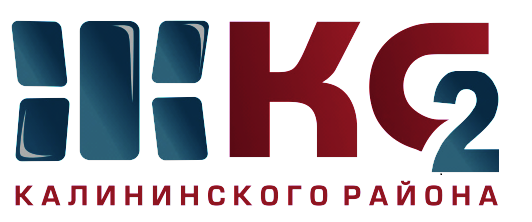 Проведение текущего ремонта общего имущества МКД по ООО "Жилкомсервис № 2  Калининского района"Проведение текущего ремонта общего имущества МКД по ООО "Жилкомсервис № 2  Калининского района"Проведение текущего ремонта общего имущества МКД по ООО "Жилкомсервис № 2  Калининского района"Проведение текущего ремонта общего имущества МКД по ООО "Жилкомсервис № 2  Калининского района"Проведение текущего ремонта общего имущества МКД по ООО "Жилкомсервис № 2  Калининского района"Проведение текущего ремонта общего имущества МКД по ООО "Жилкомсервис № 2  Калининского района"Проведение текущего ремонта общего имущества МКД по ООО "Жилкомсервис № 2  Калининского района"Проведение текущего ремонта общего имущества МКД по ООО "Жилкомсервис № 2  Калининского района"Проведение текущего ремонта общего имущества МКД по ООО "Жилкомсервис № 2  Калининского района"Проведение текущего ремонта общего имущества МКД по ООО "Жилкомсервис № 2  Калининского района"за период с 25.03.2019 по 29.03.2019за период с 25.03.2019 по 29.03.2019за период с 25.03.2019 по 29.03.2019за период с 25.03.2019 по 29.03.2019за период с 25.03.2019 по 29.03.2019за период с 25.03.2019 по 29.03.2019за период с 25.03.2019 по 29.03.2019за период с 25.03.2019 по 29.03.2019за период с 25.03.2019 по 29.03.2019за период с 25.03.2019 по 29.03.2019Адреса, где проводится текущий ремонтАдреса, где проводится текущий ремонтАдреса, где проводится текущий ремонтАдреса, где проводится текущий ремонтАдреса, где проводится текущий ремонтАдреса, где проводится текущий ремонтАдреса, где проводится текущий ремонтАдреса, где проводится текущий ремонтАдреса, где проводится текущий ремонтАдреса, где проводится текущий ремонткосметический ремонт лестничных клетокосмотр и ремонт фасадовобеспечение нормативного ТВРгерметизация стыков стенов. панелейремонт крышликвидация следов протечекустановка энергосберегающих технологийремонт квартир ветеранам ВОВ, инвалидов, малоимущих гражданпроверка внутриквартирного оборудованияУправляющая компания, ответственная за выполнении работ12345678910Гражданский пр., д. 9 корп. 5 - работы законченыГражданский пр., д. 9 корп. 6 - в работеАк.Байкова ул.д.11,корп.3- ликвидация граффитиРемонт водосточных труб - Гражданский пр.д.15 к.2, 15 к.3, 15 к.4, 17, 19 к.3, 21 к.1, 25 к.1, 25 к.2, 31 к.2, 31 к.3, 31 к.4Гражданский пр. д. 82 корп. 2 - кв. 23,21;  д.74 корп. 3 - кв.6; д.74 корп.2- кв.10,11,36, Тихорецкий пр.д.27 - кв.101Северный пр., д. 77/2 - л/клетка № 1; С.Ковалевской ул.д.10 корп.1 -  л/к № 1, 9 этГражданский пр., д. 4 - 1, 2 пар - установка энергосберегающих светильников в парадныхБутлерова, д. 18,30 Непокоренных пр.д.11, д.13 корп.1, д.50ООО "Жилкомсервис №2"